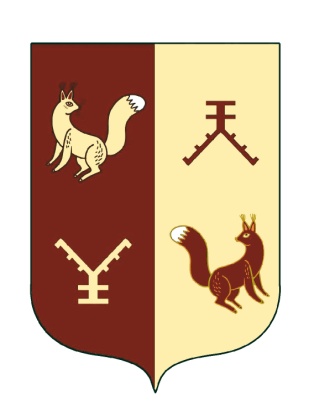                                                                 ПОСТАНОВЛЕНИЕ31 января 2014 г.                                                                                          № 6О программе «Профилактика терроризма и экстремизма в сельском поселении Ялгыз-Наратский сельсовет муниципального района Татышлинский район Республики Башкортостан на 2014- 2016 годы»                               	В соответствии с Федеральным законом от 06 марта 2006 года №35-ФЗ «О противодействии терроризму» и Федеральным законом от 25 июля 2002 года №114-ФЗ «О противодействии экстремистской деятельности», в целях предупреждения проявлений терроризма и экстремизма на территории сельского поселения Ялгыз-Наратский сельсовет муниципального района Татышлинский район Республики Башкортостан, администрация сельского поселения Ялгыз-Наратский сельсовет муниципального района Татышлинский район Республики Башкортостан постановляет:  Утвердить муниципальную программу «Профилактика терроризма и экстремизма в сельском поселении Ялгыз-Наратский сельсовет муниципального района Татышлинский район Республики Башкортостан на 2014- 2016 годы»    (приложение)Опубликовать настоящее постановление на официальном сайте сельского поселения  в сети Интернет.Настоящее решение вступает в силу после его официального опубликования (обнародования).Контроль за выполнением настоящего постановления возложить на главу Сельского поселения.Глава сельского поселения:						Р.Н.Фатихов                                                                   Приложение    Утверждено постановлением администрации сельского поселения                                                                                    Ялгыз-Наратский сельсовет                                        от 31.01.2014 г. №6МУНИЦИПАЛЬНАЯ ЦЕЛЕВАЯ ПРОГРАММА«Профилактика терроризма и экстремизма в сельском поселении Ялгыз-Наратский сельсовет   муниципального  района Татышлинский район Республики Башкортостанна 2014–2016 годы»П А С П О Р Тмуниципальной целевой программы «Профилактика терроризма и экстремизма в  сельском поселении Ялгыз-Наратский сельсовет   муниципального  района Татышлинский район Республики Башкортостан на 2014–2016 годы»1. Содержание проблемы и обоснование необходимости ее решения программными методами 	Ситуация в сфере борьбы с терроризмом и экстремизмом на территории Российской Федерации остается напряженной. Наличие на территории сельского поселения жизненно важных объектов, мест массового пребывания людей является фактором возможного планирования террористических акций , поэтому сохраняется реальная угроза безопасности жителей.	Наиболее остро стоит проблема антитеррористической защищенности объектов социальной сферы. В учреждениях здравоохранения, образования, культуры, в спортивных сооружениях  постоянно находится большое количество людей, в том числе и детей, а уровень материально-технической оснащенности указанных учреждений достаточно уязвим в террористическом отношении.	Практически на всех объектах социальной сферы на сегодняшний день имеются недостатки, а именно: отсутствие тревожной кнопки, системы оповещения и видеонаблюдения, металлических дверей и металодетекторов. Во многих учреждениях требуется ремонт внешних ограждений, в некоторых внешние ограждения  вообще отсутствуют. Имеют место недостаточные знания и отсутствие практических навыков обучающихся, посетителей и работников учреждений правил поведения в чрезвычайных ситуациях, вызванных проявлениями терроризма и экстремизма. 	Настоящая Программа дает возможность улучшить антитеррористическую защищенность объектов социальной сферы, а также снизить существующую социальную напряженность, вызванную боязнью людей возникновения терроризма и экстремизма . 2. Цели и задачи Программы	2.1 Целями Программы являются:реализация на территории сельского поселения государственной политики в области профилактики терроризма и экстремизма,  совершенствование системы профилактических мер антитеррористической и антиэкстремистской направленности;предупреждение террористических и экстремистских проявлений на территории сельского поселения;укрепление межнационального согласия;достижение взаимопонимания и взаимного уважения в вопросах межэтнического и межкультурного сотрудничества.	2.2 Достижение целей обеспечивается решением следующих задач:повышение уровня межведомственного взаимодействия по профилактике терроризма и экстремизма;сведение к минимуму проявлений терроризма и экстремизма на территории сельского поселения;усиление антитеррористической защищенности объектов социальной сферы и мест массового пребывания людей;привлечение граждан, общественных организаций, средств массовой информации для обеспечения максимальной эффективности деятельности по профилактике терроризма и экстремизма;проведение воспитательной, пропагандистской работы с населением сельского поселения, направленной на предупреждение террористической и экстремистской деятельности, повышения бдительности населения.Исполнение мероприятий Программы позволит решить острые проблемы, стоящие  перед сельским поселением в части создания условий реального снижения напряженности в обществе,  повышения уровня антитеррористической защиты.3. Сроки реализации Программы 	Реализация Программы осуществляется  в период с 2014 года по 2016 год.4. Ресурсное обеспечение Программы	Финансирование Программы  осуществляется за счет бюджета сельского поселения . 	Общий объем финансирования Программы составляет 6 тыс.            рублей. По годам финансирование составляет:	Объемы финансирования Программы носят прогнозный характер и подлежат ежегодному уточнению при формировании проекта бюджета сельского поселения на соответствующий год, исходя из возможностей бюджета сельского поселения и степени реализации мероприятий Программы.  5. МЕХАНИЗМ РЕАЛИЗАЦИИ ПРОГРАММЫ И КОНТРОЛЬЗА ХОДОМ ЕЕ ВЫПОЛНЕНИЯ Администрация сельского поселения Ялгыз-Наратский сельсовет определяет исполнителей Программы, согласовывает с ними возможные сроки выполнения мероприятий, объемы и источники финансирования, обеспечивает целевое и эффективное использование выделенных средств, ежегодно уточняет целевые показатели и затраты, запрашивает у исполнителей отчеты о выполнении программных мероприятий.Контроль за реализацией Программы осуществляет глава сельского поселения Ялгыз-Наратский  сельсовет.             Оценка эффективности реализации Программы.	В ходе реализации Программы планируется достичь следующие результаты: Перечень основных мероприятий ПрограммыНаименование Программымуниципальная целевая программа «Профилактика терроризма и экстремизма в  сельском поселении Ялгыз-Наратский сельсовет   муниципального  района Татышлинский район Республики Башкортостан на 2014–2016 годы» (далее по тексту - Программа)Основание для разработки ПрограммыФедеральный закон от 06.10.2003 № 131-ФЗ «Об общих принципах организации местного самоуправления в Российской Федерации», Федеральный закон от 06.03.2006  № 35-ФЗ «О противодействии терроризму», Федеральный закон от 25.07.2002 № 114-ФЗ «О противодействии экстремистской деятельности»; Заказчик Программы    Администрация  сельского поселения Ялгыз-Наратский сельсовет   (далее по тексту - Администрация сельского поселения)Разработчик Программы   Администрация сельского поселенияЦели Программы- реализация на территории сельского поселения Ялгыз-Наратский сельсовет     (далее по тексту ) государственной политики в области профилактики терроризма и экстремизма в Российской Федерации;-совершенствование системы профилактических мер антитеррористической и антиэкстремистской направленности;- предупреждение террористических и экстремистских проявлений на территории сельского поселения Ялгыз-Наратский сельсовет;- укрепление межнационального согласия;достижение взаимопонимания и взаимного уважения в вопросах межэтнического и межкультурного сотрудничества. Задачи Программы- повышение уровня межведомственного взаимодействия по профилактике терроризма и экстремизма;- сведение к минимуму проявлений терроризма и экстремизма на территории сельского поселения ;- усиление антитеррористической защищенности объектов социальной сферы и мест массового пребывания людей;- привлечение граждан, общественных организаций, средств массовой информации для обеспечения максимальной эффективности деятельности по профилактике терроризма и экстремизма;- проведение воспитательной, пропагандистской работы с населением сельского поселения, направленной на предупреждение террористической и экстремистской деятельности, повышения бдительности населения Сроки реализации Программы2014 – 2016 годыИсполнители основных мероприятий Программы Администрация сельского поселения, антитеррористическая комиссия по профилактике терроризма и экстремизма на территории сельского поселения (далее  - АТК СП )Объем и источники финансирования Программы   общие затраты на реализацию Программы составляют 6 тыс.рублей, из них по годам:   2014 год –  1 тыс. рублей;   2015 год –  2 тыс. рублей;   2016 год –  3 тыс. рублей   Финансирование Программы производится из средств бюджета сельского поселения Ялгыз-Наратский сельсовет (далее по тексту – бюджет сельского поселения )Ожидаемые результаты реализации Программы- снижение возможности совершения террористических актов и экстремистических проявлении  на территории сельского поселения Ялгыз-Наратский сельсовет;- создание системы антитеррористической защищенности объектов социальной сферы и мест  массового пребывания людей  ГодВсего (тыс. рублей)2014 12015 22016 3сведение к минимуму проявлений терроризма и экстремизма на территории сельского поселения;усиление антитеррористической защищенности объектов социальной сферы и мест массового пребывания людей;привлечение граждан, общественных организаций, средств массовой информации для обеспечения максимальной эффективности деятельности по профилактике терроризма и экстремизма;проведение воспитательной, пропагандистской работы с населением сельского поселения, направленной на предупреждение террористической и экстремистской деятельности, повышения бдительности населения.№ п/п№ п/пНаименование мероприятияНаименование мероприятияИсполнительСрок исполнения (годы)Объемфинансирования(тыс. рублей)Объемфинансирования(тыс. рублей)Объемфинансирования(тыс. рублей)№ п/п№ п/пНаименование мероприятияНаименование мероприятияИсполнительСрок исполнения (годы)201420152016112234                                                   1                 Профилактика терроризма                                                   1                 Профилактика терроризма                                                   1                 Профилактика терроризма                                                   1                 Профилактика терроризма                                                   1                 Профилактика терроризма                                                   1                 Профилактика терроризма                                                   1                 Профилактика терроризма                                                   1                 Профилактика терроризма                                                   1                 Профилактика терроризма1.1Размещение информации и перечня мероприятий программы на сайте  администрации сельского поселения  Размещение информации и перечня мероприятий программы на сайте  администрации сельского поселения  Администрация сельского поселенияАдминистрация сельского поселения2014-20161.2   Размещение на                 информационных стендах информации о действиях граждан при возникновении угрозы или совершении террористического акта, о контактных телефонах, телефонах доверия правоохранительных органов и специальных служб районного  уровня.   Размещение на                 информационных стендах информации о действиях граждан при возникновении угрозы или совершении террористического акта, о контактных телефонах, телефонах доверия правоохранительных органов и специальных служб районного  уровня.Администрация сельского поселенияАдминистрация сельского поселения2014-20161,3информирование территориальных органов внутренних дел, районных подразделений УФСБ, прокуратуры района о ставших известными в ходе проведения повседневной профилактической работы фактах о планирующихся либо совершенных правонарушениях (преступлениях) кстремистского или террористического характера.информирование территориальных органов внутренних дел, районных подразделений УФСБ, прокуратуры района о ставших известными в ходе проведения повседневной профилактической работы фактах о планирующихся либо совершенных правонарушениях (преступлениях) кстремистского или террористического характера.Администрация сельского поселенияАдминистрация сельского поселения2014-20161.4    распространение среди населения    тематических брошюр по     вопросам профилактики терроризма, а также содержащих информацию о действиях граждан при возникновении угрозы или совершении террористического акта.    распространение среди населения    тематических брошюр по     вопросам профилактики терроризма, а также содержащих информацию о действиях граждан при возникновении угрозы или совершении террористического акта.Администрация сельского поселенияАдминистрация сельского поселения2014-20161.5Содействие в проведении в образовательных учреждениях циклов лекций и бесед по профилактике экстремизма и терроризма, преступлений против личности, общества и государстваСодействие в проведении в образовательных учреждениях циклов лекций и бесед по профилактике экстремизма и терроризма, преступлений против личности, общества и государстваАдминистрация сельского поселения,МСОШс. ЯлгызнаратАдминистрация сельского поселения,МСОШс. Ялгызнарат2014-20161.6Рекомендовать руководителям  особо важных  объектов, объектов повышенной опасности, жизнеобеспечения и с массовым пребыванием людей заключить договоры на охрану с помощью технических средств сигнализации, кнопки экстренного вызова наряда полиции с датчиком падения, подающим сигнал независимо от действия персонала, установку видео наблюдения с записью событий.Рекомендовать руководителям  особо важных  объектов, объектов повышенной опасности, жизнеобеспечения и с массовым пребыванием людей заключить договоры на охрану с помощью технических средств сигнализации, кнопки экстренного вызова наряда полиции с датчиком падения, подающим сигнал независимо от действия персонала, установку видео наблюдения с записью событий.Администрация сельского поселения,АТК СПАдминистрация сельского поселения,АТК СП2014-20161.7участие в деятельности антитеррористической комиссии района.участие в деятельности антитеррористической комиссии района.Администрация сельского поселенияАдминистрация сельского поселения2014-20161.8Осуществить меры по усилению безопасности мест массового пребывания людей.Осуществить меры по усилению безопасности мест массового пребывания людей.Администрация СП, ОВД по Татышлинскому району (по согл)Администрация СП, ОВД по Татышлинскому району (по согл)2014-20161.9Проведение встреч и бесед с участием сотрудников ОВД, в целях формирования у населения бдительного отношения к террористической угрозе и необходимости активного сотрудничества с правоохранительными органамиПроведение встреч и бесед с участием сотрудников ОВД, в целях формирования у населения бдительного отношения к террористической угрозе и необходимости активного сотрудничества с правоохранительными органамиАдминистрация СП, ОВД по Татыш-линскому району(по согл)Администрация СП, ОВД по Татыш-линскому району(по согл)2014-2016  2. Профилактика экстремизма  2. Профилактика экстремизма  2. Профилактика экстремизма  2. Профилактика экстремизма  2. Профилактика экстремизма  2. Профилактика экстремизма  2. Профилактика экстремизма  2. Профилактика экстремизма  2. Профилактика экстремизма2.12.1Реализация муниципальных правовых актов по вопросам участия в профилактике терроризма и экстремизма, в минимизации и (или) ликвидации последствий проявлений терроризма и экстремизмаРеализация муниципальных правовых актов по вопросам участия в профилактике терроризма и экстремизма, в минимизации и (или) ликвидации последствий проявлений терроризма и экстремизмаАдминистрация СП, АТК СП. организации и учреждении СП(по согласованию)2014-20162.22.2Обеспечение контроля за состоянием общественного порядка на улицах и в общественных местах, принятие мер по недопущению совершения террористических актов и экстремистских акции при проведении массовых мероприятий Обеспечение контроля за состоянием общественного порядка на улицах и в общественных местах, принятие мер по недопущению совершения террористических актов и экстремистских акции при проведении массовых мероприятий АдминистрацияСП, ОВД по Татышлинскому району (по согл.)2014-20162.32.3Осуществление профилактики экстремистских проявлений в молодежной среде и семьях, находящихся в трудной жизненной ситуацииОсуществление профилактики экстремистских проявлений в молодежной среде и семьях, находящихся в трудной жизненной ситуацииАдминистрация СП, АТК СП2014-20162.42.4Проведение культурно-массовых мероприятий, направленных на профилактику экстремизма, укрепление межнационального согласияПроведение культурно-массовых мероприятий, направленных на профилактику экстремизма, укрепление межнационального согласияАдминистрация СП,СДК,СК.2014-20162.52.5осуществление выработки мер по взаимодействию органов государственной власти , органов местного самоуправления , правоохранительных органов с целью своевременного предупреждения проявлений экстремизма.		осуществление выработки мер по взаимодействию органов государственной власти , органов местного самоуправления , правоохранительных органов с целью своевременного предупреждения проявлений экстремизма.		АТК СП, администрация СП2014-20162.62.6Воспитание этнической, политической и религиозной толерантности. Предупреждение межнациональных и межрелигиозных конфликтов. Вовлечение учащихся в социально значимые акции.Воспитание этнической, политической и религиозной толерантности. Предупреждение межнациональных и межрелигиозных конфликтов. Вовлечение учащихся в социально значимые акции.МСОШ с.Ялгызнарат2014-20162.72.7Организация практической работы, лекций в образовательных учреждениях по профилактике молодёжного экстремизма, проведение индивидуальной профилактической работы по недопущению вовлечения молодежи в экстремистскую деятельность.	                                       	Организация практической работы, лекций в образовательных учреждениях по профилактике молодёжного экстремизма, проведение индивидуальной профилактической работы по недопущению вовлечения молодежи в экстремистскую деятельность.	                                       	МСОШ с.Ялгызнарат2014-20162.82.8Создание и обновление в образовательных учреждениях стендов «Противодействие терроризму и экстремизму».Создание и обновление в образовательных учреждениях стендов «Противодействие терроризму и экстремизму».МСОШ с.Ялгызнарат,Администрация СП2014-201612.92.9повышение уровня самосознания населения, патриотизма, неприятие деструктивных форм образа жизни, силовых методов решения конфликтных ситуаций, развитие этнической и религиозной толерантности.повышение уровня самосознания населения, патриотизма, неприятие деструктивных форм образа жизни, силовых методов решения конфликтных ситуаций, развитие этнической и религиозной толерантности.Администрация СП, АТК2014-2016                           3.       Профилактика правонарушении в сфере нелегальной миграции                           3.       Профилактика правонарушении в сфере нелегальной миграции                           3.       Профилактика правонарушении в сфере нелегальной миграции                           3.       Профилактика правонарушении в сфере нелегальной миграции                           3.       Профилактика правонарушении в сфере нелегальной миграции                           3.       Профилактика правонарушении в сфере нелегальной миграции                           3.       Профилактика правонарушении в сфере нелегальной миграции                           3.       Профилактика правонарушении в сфере нелегальной миграции                           3.       Профилактика правонарушении в сфере нелегальной миграции3.13.1Проведение мониторинга и оценки миграционной ситуации в сельском поселении и подготовка предложений по ее стабилизацииПроведение мониторинга и оценки миграционной ситуации в сельском поселении и подготовка предложений по ее стабилизацииАдминистрация сельского поселения    2014-20163.23.2Проведение работы по разъяснению работодателям и иностранным гражданам порядка осуществления временной трудовой деятельности на территории сельского поселенияПроведение работы по разъяснению работодателям и иностранным гражданам порядка осуществления временной трудовой деятельности на территории сельского поселенияАдминистрация сельского поселения   2014-20163.33.3Провести мероприятия по выявлению и пресечению фактов использования предприятиями, организациями и индивидуальными предпринимателями труда незаконных мигрантов и иностранных граждан, осуществляющих трудовую деятельность без соответствующего разрешенияПровести мероприятия по выявлению и пресечению фактов использования предприятиями, организациями и индивидуальными предпринимателями труда незаконных мигрантов и иностранных граждан, осуществляющих трудовую деятельность без соответствующего разрешенияАдминистрация сельского поселенияУФМС  вТатышлинском районе (по согласованию) 2014-20163.43.4участие в совместной с заинтересованными органами власти, осуществляющими полномочия в сфере миграции, работе по разработке предложений по стабилизации миграционной ситуации на территории сельского поселения.участие в совместной с заинтересованными органами власти, осуществляющими полномочия в сфере миграции, работе по разработке предложений по стабилизации миграционной ситуации на территории сельского поселения.Администрация сельского поселения   2014-20163.53.5организация и осуществление информирования администрации района, территориальных органов внутренних дел, прокуратуры района, районного подразделения УФМС:- о местах компактного проживания мигрантов, в т.ч. в расселенном жилом фонде;- о выявленных нарушениях миграционного законодательства;- о совершении в отношении иностранцев правонарушений и преступлений, в том числе по мотиву национальной, расовой, религиозной и иной враждыорганизация и осуществление информирования администрации района, территориальных органов внутренних дел, прокуратуры района, районного подразделения УФМС:- о местах компактного проживания мигрантов, в т.ч. в расселенном жилом фонде;- о выявленных нарушениях миграционного законодательства;- о совершении в отношении иностранцев правонарушений и преступлений, в том числе по мотиву национальной, расовой, религиозной и иной враждыАдминистрация сельского поселения  2014-20164.Информационно-пропагандисткое  сопровождение деятельности по профилактике терроризма и экстремизма4.Информационно-пропагандисткое  сопровождение деятельности по профилактике терроризма и экстремизма4.Информационно-пропагандисткое  сопровождение деятельности по профилактике терроризма и экстремизма4.Информационно-пропагандисткое  сопровождение деятельности по профилактике терроризма и экстремизма4.Информационно-пропагандисткое  сопровождение деятельности по профилактике терроризма и экстремизма4.Информационно-пропагандисткое  сопровождение деятельности по профилактике терроризма и экстремизма4.Информационно-пропагандисткое  сопровождение деятельности по профилактике терроризма и экстремизма4.Информационно-пропагандисткое  сопровождение деятельности по профилактике терроризма и экстремизма4.Информационно-пропагандисткое  сопровождение деятельности по профилактике терроризма и экстремизма4.14.1распространение среди населения  (путем помещения в почтовые ящики) тематических листовок и брошюр, пропагандирующих гармонизацию межэтнических и межкультурных отношений, толерантное отношение к гражданам иных этнических, религиозных, расовых групп, нетерпимое отношение к проявлениям ксенофобии.распространение среди населения  (путем помещения в почтовые ящики) тематических листовок и брошюр, пропагандирующих гармонизацию межэтнических и межкультурных отношений, толерантное отношение к гражданам иных этнических, религиозных, расовых групп, нетерпимое отношение к проявлениям ксенофобии.Администрация сельского поселения 2014-20161124.24.2Опубликование в  СМИ                тематических                  статей  повопросам профилактики терроризма и экстремизма, а также по вопросам реализации государственной миграционной политики.Опубликование в  СМИ                тематических                  статей  повопросам профилактики терроризма и экстремизма, а также по вопросам реализации государственной миграционной политики.Администрация сельского поселения  2014-20165.Мероприятия по минимизации и (или) ликвидация последствий проявлений                              терроризма и экстремизма5.Мероприятия по минимизации и (или) ликвидация последствий проявлений                              терроризма и экстремизма5.Мероприятия по минимизации и (или) ликвидация последствий проявлений                              терроризма и экстремизма5.Мероприятия по минимизации и (или) ликвидация последствий проявлений                              терроризма и экстремизма5.Мероприятия по минимизации и (или) ликвидация последствий проявлений                              терроризма и экстремизма5.Мероприятия по минимизации и (или) ликвидация последствий проявлений                              терроризма и экстремизма5.Мероприятия по минимизации и (или) ликвидация последствий проявлений                              терроризма и экстремизма5.Мероприятия по минимизации и (или) ликвидация последствий проявлений                              терроризма и экстремизма5.Мероприятия по минимизации и (или) ликвидация последствий проявлений                              терроризма и экстремизма5.15.1 Совместное с территориальными органами федеральных органов исполнительной власти, осуществляющих борьбу с терроризмом,  с учетом характера и последствий террористического акта, а также других обстоятельств принятие первоочередных мер, направленных на выявление и учет пострадавших, определение видов необходимой помощи в целях социальной реабилитации пострадавших. Совместное с территориальными органами федеральных органов исполнительной власти, осуществляющих борьбу с терроризмом,  с учетом характера и последствий террористического акта, а также других обстоятельств принятие первоочередных мер, направленных на выявление и учет пострадавших, определение видов необходимой помощи в целях социальной реабилитации пострадавших.Администрация сельского поселения 2014-20165.25.2При возникновении необходимости оказания психологической реабилитации пострадавшим в результате террористического акта -  оказание содействия в ее получении путем направления соответствующих обращений от имени пострадавшего или от имени органа местного самоуправления (на основании обращения пострадавшего или его законного представителя), в учреждения здравоохранения, соответствующие службы и организации территориальных органов федеральных органов исполнительной власти, осуществляющих борьбу с терроризмом. При возникновении необходимости оказания психологической реабилитации пострадавшим в результате террористического акта -  оказание содействия в ее получении путем направления соответствующих обращений от имени пострадавшего или от имени органа местного самоуправления (на основании обращения пострадавшего или его законного представителя), в учреждения здравоохранения, соответствующие службы и организации территориальных органов федеральных органов исполнительной власти, осуществляющих борьбу с терроризмом. Администрация сельского поселения  2014-2016итогоитогоитогоитогоитогоитого123